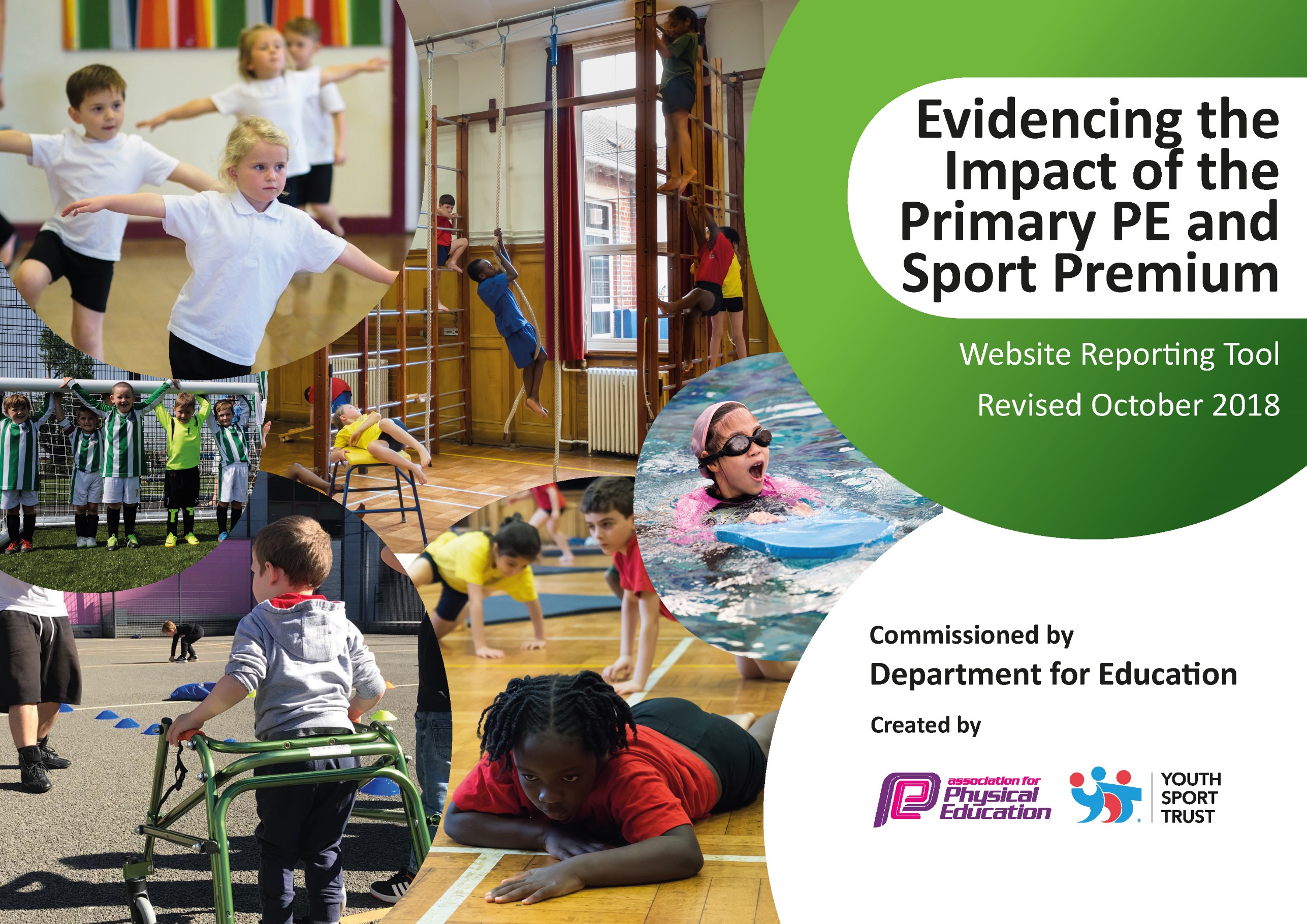 Schools must use the funding to make additional and sustainable improvements to the quality of Physical Education, Sport and Physical Activity (PESPA) they offer. This means that you should use the Primary PE and Sport Premium to: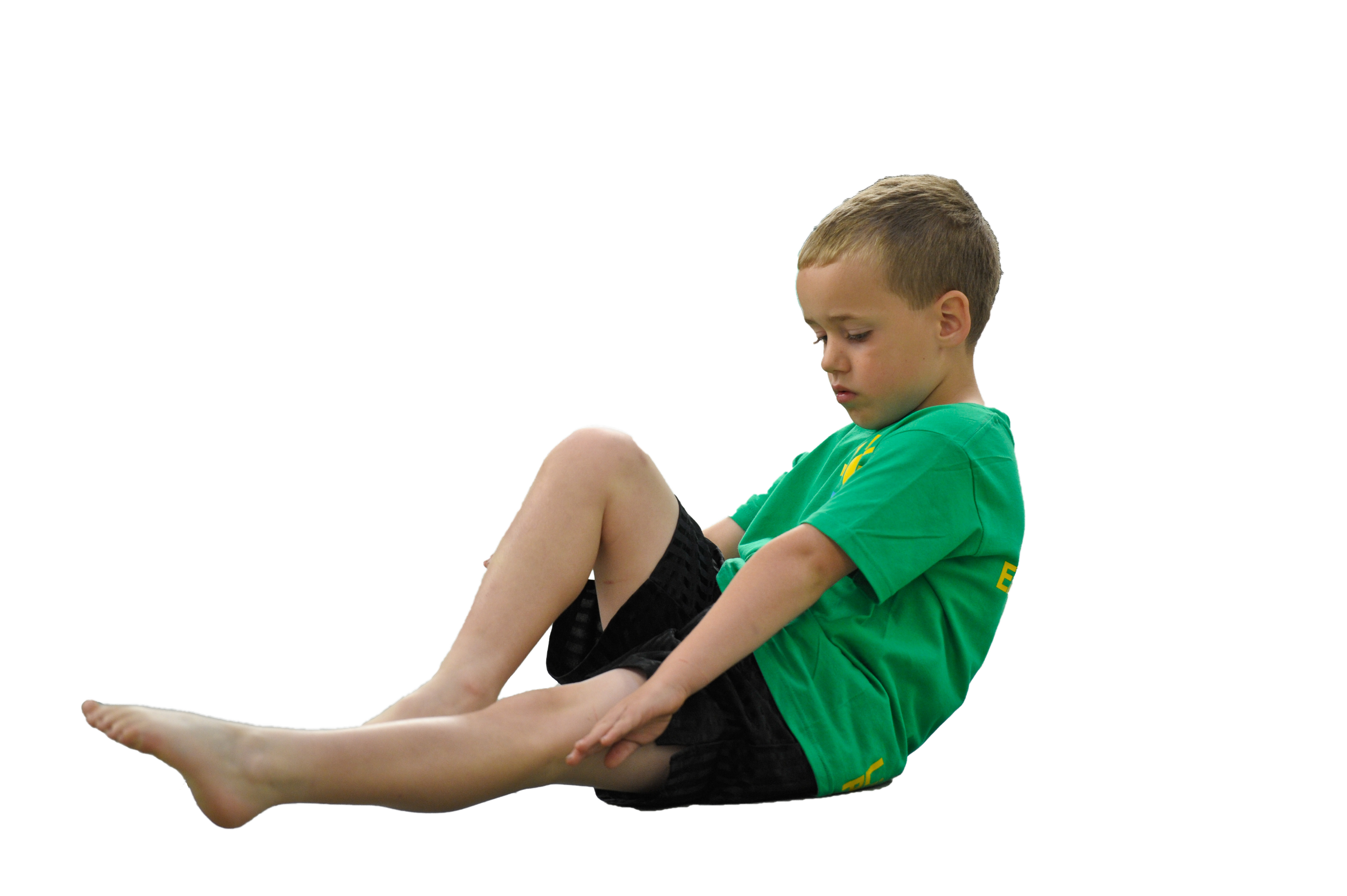 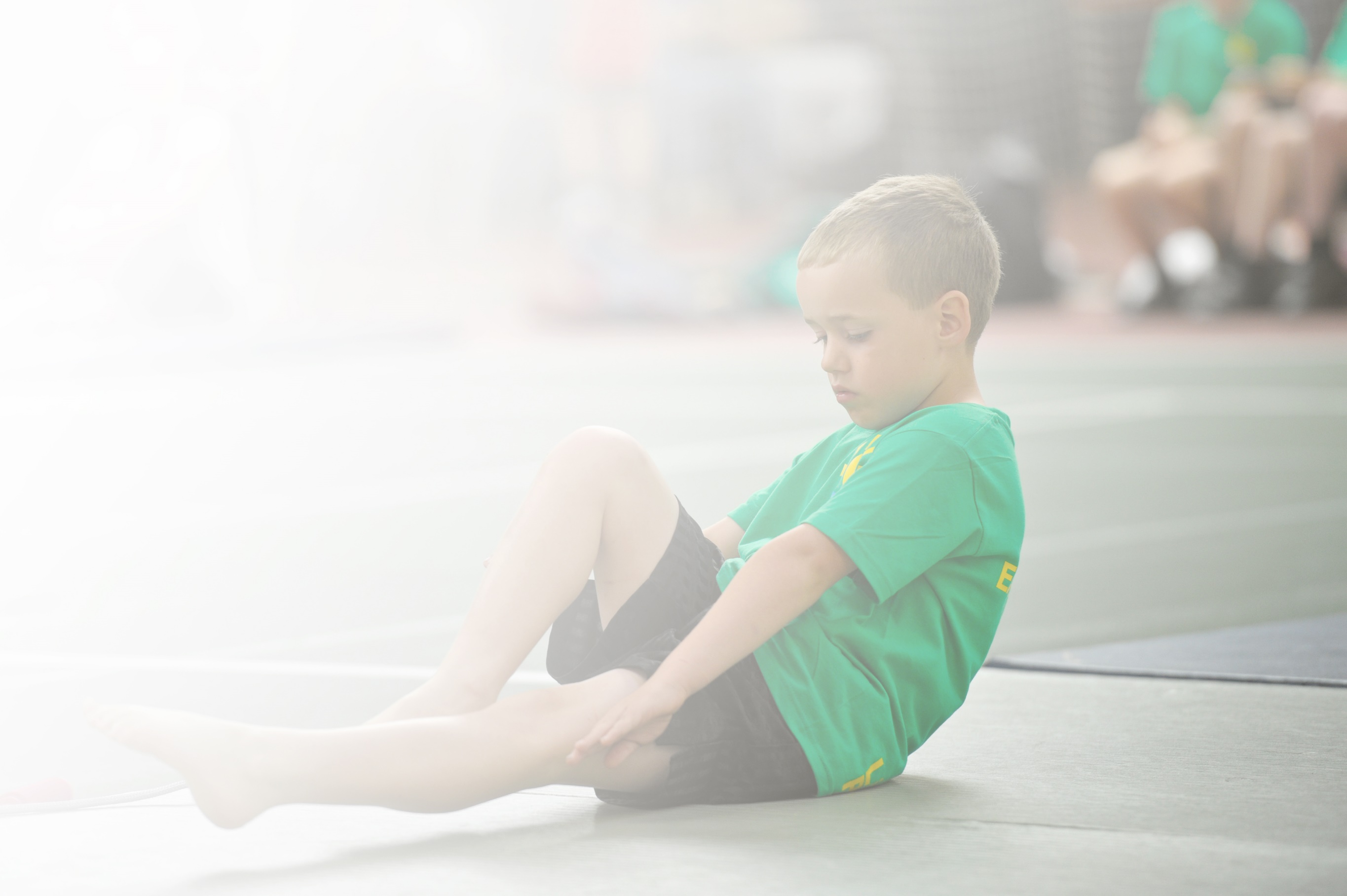 Develop or add to the PESPA activities that your school already offerBuild capacity and capability within the school to ensure that improvements made now will benefit pupils joining the school in future yearsPlease visit gov.uk for the revised DfE guidance including the 5 key indicators across which schools should demonstrate an improvement. This document will help you to review your provision and to reportyour spend. DfE encourages schools to use this template as an effective way of meeting the reporting requirements of the Primary PE and Sport Premium.We recommend you start by reflecting on the impact of current provision and reviewing the previousspend. Under the Ofsted Schools Inspection Framework, inspectors will assess how effectively leaders use the Primary PE and Sport Premium and measure its impact on outcomes for pupils, and how effectively governors hold them to account for this.Schools are required to publish details of how they spend this funding as well as on the impact it has on pupils’ PE and sport participation and attainment by the end of the summer term or by 31 July 2020 at the 
latest. 

We recommend regularly updating the table and publishing it
on your website throughout the year, as evidence of your 
ongoing review into how you are using the money to 
secure maximum, sustainable impact. To see an 
example of how to complete the table please 
click HERE.Key achievements to date:Areas for further improvement and baseline evidence of need:Gold School Games Mark for the first time, 2018/19Development of playground play-park over three years, and outdoor covered area.Replacement/modernising of gymnastics equipment.Continued attendance at Hull Active Schools sports competitions and events.Extra provision of Swimming lessons – children now have 30 hours swimming at Pearson, compared previously with 10 hours.Swimming attainment – more children achieving expected standard in Y4 than at Y4 (the previous swimming end point)Implement “big ideas” / key concepts in PE lessons (healthy me, leading me)Increase staff confidence in PE teaching, particularly in gymnastics and games.Increase opportunity for pupils to lead physical activity (either within taught lessons, or playtimes)Develop provision for moving/handling in Foundation Stage (approx. two-thirds of pupils enter school at F2 below nat. exp. standards)Continue to provide increased access to physical activity for identified less active pupils.Meeting national curriculum requirements for swimming and water safetyPlease complete all of the below:What percentage of your current Year 6 cohort swim competently, confidently and proficiently over a distance of at least 25 metres?N.B. Even though your children may swim in another year please report on their attainment on leavingprimary school.24%What percentage of your current Year 6 cohort use a range of strokes effectively [for example, front crawl, backstroke and breaststroke]?52%What percentage of your current Year 6 cohort perform safe self-rescue in different water-based situations?52% This class have had 20 hours swimming. Future classes will have 30 hours. Schools can choose to use the Primary PE and Sport Premium to provide additional provision for swimming but this must be for activity over and above the national curriculum requirements. Have you used it in this way?Yes/NoAcademic Year: 2019/20Total fund allocated: £17,760Date Updated:          14-11-19Date Updated:          14-11-19Key indicator 1: The engagement of all pupils in regular physical activity – Chief Medical Officer guidelines recommend that primary school children undertake at least 30 minutes of physical activity a day in schoolKey indicator 1: The engagement of all pupils in regular physical activity – Chief Medical Officer guidelines recommend that primary school children undertake at least 30 minutes of physical activity a day in schoolKey indicator 1: The engagement of all pupils in regular physical activity – Chief Medical Officer guidelines recommend that primary school children undertake at least 30 minutes of physical activity a day in schoolKey indicator 1: The engagement of all pupils in regular physical activity – Chief Medical Officer guidelines recommend that primary school children undertake at least 30 minutes of physical activity a day in schoolPercentage of total allocation:Key indicator 1: The engagement of all pupils in regular physical activity – Chief Medical Officer guidelines recommend that primary school children undertake at least 30 minutes of physical activity a day in schoolKey indicator 1: The engagement of all pupils in regular physical activity – Chief Medical Officer guidelines recommend that primary school children undertake at least 30 minutes of physical activity a day in schoolKey indicator 1: The engagement of all pupils in regular physical activity – Chief Medical Officer guidelines recommend that primary school children undertake at least 30 minutes of physical activity a day in schoolKey indicator 1: The engagement of all pupils in regular physical activity – Chief Medical Officer guidelines recommend that primary school children undertake at least 30 minutes of physical activity a day in school8%School focus with clarity on intended impact on pupils:Actions to achieve:Funding allocated:Evidence and impact:Sustainability and suggested next steps:Increase opportunity for pupils to lead physical activity (either within taught lessons, or playtimes)Develop provision for moving/handling in Foundation Stage (approx. two-thirds of pupils enter school at F2 below nat. exp. standards)Continue to provide increased access to physical activity for identified less active pupils.Additional High Intensity physical sessions (ie. Joe Wicks fitness sessions)Establish daily running sessions.Investigate possibility of physical activity provision in classroom lessons (ie. Physical maths/literacy)Monitor physical activity of groups of children and target provision as needed. Utilise “family groups” to support targeted provision.£1500 teacher release Y3/4 and Y5/6 exercise routine sessions 1x weekly (Fri) = 15 to 20min High IntensityStaff training course now available and to be arranged.Weekly “Change 4 Life” session – VH + CR lunchtime – two groups, once weekly.Children identified and targeted to miss no HIIT sessions mentioned above for interventions.Ensure implementation of missed opportunities due to educational interruption as a result of COVID-19.Review impact of spending by end of Spring Term 2021 to inform future spending for 2020/21Key indicator 2: The profile of PE, Sport and Physical Activity being raised across the school as a tool for whole school improvementKey indicator 2: The profile of PE, Sport and Physical Activity being raised across the school as a tool for whole school improvementKey indicator 2: The profile of PE, Sport and Physical Activity being raised across the school as a tool for whole school improvementKey indicator 2: The profile of PE, Sport and Physical Activity being raised across the school as a tool for whole school improvementPercentage of total allocation:Key indicator 2: The profile of PE, Sport and Physical Activity being raised across the school as a tool for whole school improvementKey indicator 2: The profile of PE, Sport and Physical Activity being raised across the school as a tool for whole school improvementKey indicator 2: The profile of PE, Sport and Physical Activity being raised across the school as a tool for whole school improvementKey indicator 2: The profile of PE, Sport and Physical Activity being raised across the school as a tool for whole school improvement11%School focus with clarity on intended impact on pupils:Actions to achieve:Funding allocated:Evidence and impact:Sustainability and suggested next steps:Create lasting experiences that will inspire and motivate pupils to commit to a lifelong involvement in physical activityIn-school competition.Hull Schools’ competition.Sport Relief Mile event.School Games Week.Greater swimming provisionBikeabilityAfter-school clubsSports coachesWelcoming Sports Clubs into school to lead clubs/PE (Eg. Hull FC, Hull City AFC, Yorkshire CCC)£1500 St Marys (Hull Active Schools, administered by St Mary’s School Sports co-ordinator)£2000 additional swimmingInter-class (by phase) competition for Spring to be planned and scheduled.Currently been unable to schedule due to knock-on effect of refurbishment of Ennerdale, impacting on Bev Rd Baths. CK trying again to organise now Ennerdale re-opened.Hull FC, Hull YPI Tennis.Table tennis contacted to organise/book.Ensure implementation of missed opportunities due to educational interruption as a result of COVID-19.Review impact of spending by end of Spring Term 2021 to inform future spending for 2020/21Key indicator 3: Increased confidence, knowledge and skills of all staff in teaching PE and sportKey indicator 3: Increased confidence, knowledge and skills of all staff in teaching PE and sportKey indicator 3: Increased confidence, knowledge and skills of all staff in teaching PE and sportKey indicator 3: Increased confidence, knowledge and skills of all staff in teaching PE and sportPercentage of total allocation:Key indicator 3: Increased confidence, knowledge and skills of all staff in teaching PE and sportKey indicator 3: Increased confidence, knowledge and skills of all staff in teaching PE and sportKey indicator 3: Increased confidence, knowledge and skills of all staff in teaching PE and sportKey indicator 3: Increased confidence, knowledge and skills of all staff in teaching PE and sport16%School focus with clarity on intendedimpact on pupils:Actions to achieve:Fundingallocated:Evidence and impact:Sustainability and suggestednext steps:Develop the quality of PE teaching.Develop progression in PE.Increase staff confidence in PE teaching, particularly in gymnastics and games.Implement “big ideas” / key concepts in PE lessons (healthy me, leading me)Lesson drop-ins and bespoke PDP for all teachers.Develop evidence base of Big Ideas.Investigate needs of EYFS PE staff training/schemes of work (training for new staff member and ASA’s).Investigate new PE scheme of work for EYFS, KS1 and KS2.£3000YST teacher training scheduled for APRIL – re BIG IDEAS.Spring 2‘Pupil Leadership’ evidence in progress on SeeSaw.EYFS provision – spent £X resourcing physical development.EYFS/Teacher training offered early spring but unable to release. More sought.TBAEnsure implementation of missed opportunities due to educational interruption as a result of COVID-19.Review impact of spending by end of Spring Term 2021 to inform future spending for 2020/21Key indicator 4: Broader experience of a range of sports and activities offered to all pupilsKey indicator 4: Broader experience of a range of sports and activities offered to all pupilsKey indicator 4: Broader experience of a range of sports and activities offered to all pupilsKey indicator 4: Broader experience of a range of sports and activities offered to all pupilsPercentage of total allocation:Key indicator 4: Broader experience of a range of sports and activities offered to all pupilsKey indicator 4: Broader experience of a range of sports and activities offered to all pupilsKey indicator 4: Broader experience of a range of sports and activities offered to all pupilsKey indicator 4: Broader experience of a range of sports and activities offered to all pupils54%School focus with clarity on intendedimpact on pupils:Actions to achieve:Fundingallocated:Evidence and impact:Sustainability and suggestednext steps:Additional achievements:Develop provision for moving/handling in Foundation Stage (approx. two-thirds of pupils enter school at F2 below nat. exp. standards)Utilise offers from professional sports organisations/teams (Hull RC, Yorkshire CCC etc) in leading blocks of class PE.Access to Hull Active Schools competition and festivals for wide ability of pupils. Provide extra curricular sport /activity clubInvestigate ways to develop our foundation stage play area and purchase resources/equipment accordingly.PE lessons led by professional clubs eg. Hull FC in the community, Rising Stars Cricket (Yorks. CCC) etc.Bikeability/pedestrian skills.Extra swimming lessons (30 hours instead of 10hours)School teams to take part in in-school competition, competition against local schools and competition against Hull schools through HAS, including festivals and competition for low-ability/less-active/SEN pupils.Individual Personal Best competition (eg. Running, athletics decathlon)After-school clubs/breakfast sports clubs.Residential activity Weekend at PGL£2500 resources£2700£2000£1500£2700£600£2000 subsidised£X spend resourcing physical development resourcesHull FC, Hull YPI tennis.Table tennis in pipeline.Feb 25/26th 2020See aboveFootball events x4Cross CountryAthleticsCluster S.R. Mile (Mar 12th)Tennis events Hull YPI x 2 (Summer)Cluster Kwik Cricket (Summer)Cluster Netball/Benchball (Spring/Summer)HAS Orienteering (Summer) HAS Boccia (C4L)HAS Kurling (C4L)C4L events between local schools to schedule at local cluster meeting,After school sports clubs, and provision for, ongoing and scheduled. Breakfast Club – seeking Table tennis.PGL Caythorpe Court Booked for Sept 2020 Ensure implementation of missed opportunities due to educational interruption as a result of COVID-19.Review impact of spending by end of Spring Term 2021 to inform future spending for 2020/21Key indicator 5: Increased participation in competitive sportKey indicator 5: Increased participation in competitive sportKey indicator 5: Increased participation in competitive sportKey indicator 5: Increased participation in competitive sportPercentage of total allocation:Key indicator 5: Increased participation in competitive sportKey indicator 5: Increased participation in competitive sportKey indicator 5: Increased participation in competitive sportKey indicator 5: Increased participation in competitive sport11%School focus with clarity on intendedimpact on pupils:Actions to achieve:Fundingallocated:Evidence and impact:Sustainability and suggestednext steps:More children to be involved in competitive sports across the schoolIntra-school competition x3 yearly.Inter-school with local schools (x3 yearly)Include individual performance competition (not team-based ie. Athletics, running etc)Hull Schools competition through HAS – A and B teams in various competition, including subsidised travel/medals.Less-able/SEN to take part in competition (C4L through HAS)*HAS = Hull Active Schools membership£1500 St Marys£2000Inter class orienteering, athletics to schedule for late Spring and Summer.Inter-class Benchball Autumn.Inter-class XCountry Autumn.Netball, Cricket and SR mile cluster events.HAS competition detailed above.B teams in football, boccia and Orienteering.C4L events through HAS and with local cluster.Ensure implementation of missed opportunities due to educational interruption as a result of COVID-19.Review impact of spending by end of Spring Term 2021 to inform future spending for 2020/21